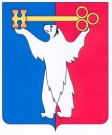 АДМИНИСТРАЦИЯ ГОРОДА НОРИЛЬСКАКРАСНОЯРСКОГО КРАЯПОСТАНОВЛЕНИЕ11.04.2016	                                      г. Норильск		                 	          № 207О внесении изменений в постановление Администрации города Норильска от 08.04.2010 № 117 В целях приведения правовых актов Администрации города Норильска в соответствие с действующим налоговым законодательством,ПОСТАНОВЛЯЮ:1. Внести в Порядок согласования проектов решений налогового органа о предоставлении отсрочки, рассрочки, инвестиционного налогового кредита по уплате местных налогов, а также федеральных налогов в части сумм, подлежащих зачислению в бюджет муниципального образования город Норильск, утвержденный постановлением Администрации города Норильска от 08.04.2010 № 117 (далее – Порядок), следующие изменения:1.1. Пункты 2, 2.1, 2.2, 2.3 Порядка изложить в следующей редакции:«2. Для согласования проекта решения о предоставлении отсрочки, рассрочки, инвестиционного налогового кредита налоговый орган сопроводительным письмом направляет в Финансовое управление Администрации города Норильска (далее - Управление) следующие документы:2.1. при наличии оснований, предусмотренных Налоговым кодексом Российской Федерации:проект решения налогового органа о предоставлении отсрочки, рассрочки, инвестиционного налогового кредита, оформленный в соответствии с требованиями Приказа Федеральной налоговой службы от 28.09.2010 № ММВ-7-8/469@;копии документов, указанных в пунктах 3 - 9.1 Порядка изменения срока уплаты налога и сбора, а также пени и штрафа налоговыми органами, утвержденного Приказом Федеральной налоговой службы от 28.09.2010 № ММВ-7-8/469@, предоставляемые в зависимости от соответствующих оснований;копия проекта договора поручительства, либо копия проекта договора залога (с копиями документов о предмете залога), либо копия банковской гарантии.2.2. при наличии оснований, предусмотренных Решением Норильского городского Совета депутатов от 10.11.2009 № 22-531 «Об ином основании и иных условиях предоставления инвестиционного налогового кредита по уплате местных налогов»:проект решения налогового органа о предоставлении инвестиционного налогового кредита по уплате местных налогов, оформленный в соответствии с требованиями Приказа Федеральной налоговой службы от 28.09.2010 № ММВ-7-8/469@;копии документов, указанных в подпунктах 1 - 6 пункта 5 статьи 64 Налогового кодекса Российской Федерации;копия заключения Инвестиционного Совета муниципального образования город Норильск о целесообразности предоставления инвестиционного налогового кредита данному налогоплательщику;копия бизнес-плана инвестиционного проекта, направление реализации которого соответствует пункту 1.1 Решения Норильского городского Совета депутатов от 10.11.2009 № 22-531 «Об ином основании и иных условиях предоставления инвестиционного налогового кредита по уплате местных налогов»;копия проекта договора поручительства, либо копия проекта договора залога (с копиями документов о предмете залога), либо копия банковской гарантии.2.3. при наличии оснований, предусмотренных Решением Норильского городского Совета депутатов от 10.11.2009 № 22-532 «О дополнительных основаниях и иных условиях предоставления отсрочки или рассрочки по уплате местных налогов»:проект решения налогового органа о предоставлении отсрочки или рассрочки по уплате местных налогов, оформленный в соответствии с требованиями Приказа Федеральной налоговой службы от 28.09.2010 № ММВ-7-8/469@;копии документов, указанных в подпунктах 1 - 6 пункта 5 статьи 64 Налогового кодекса Российской Федерации;сведения органов статистики об установлении хозяйствующему субъекту кода в общероссийском классификаторе видов экономической деятельности (ОКВЭД);копии формы статистической отчетности П-4 «Сведения о численности и заработной плате» на последнюю отчетную дату, а также за предыдущие 6 месяцев;копия справки об отсутствии задолженности по выплате заработной платы за подписью руководителя и главного бухгалтера;копия проекта договора поручительства, либо копия проекта договора залога (с копиями документов о предмете залога), либо копия банковской гарантии.2. Опубликовать настоящее постановление в газете «Заполярная правда» и разместить его на официальном сайте муниципального образования город Норильск.Руководитель Администрации города Норильска	          	                Е.Ю. Поздняков